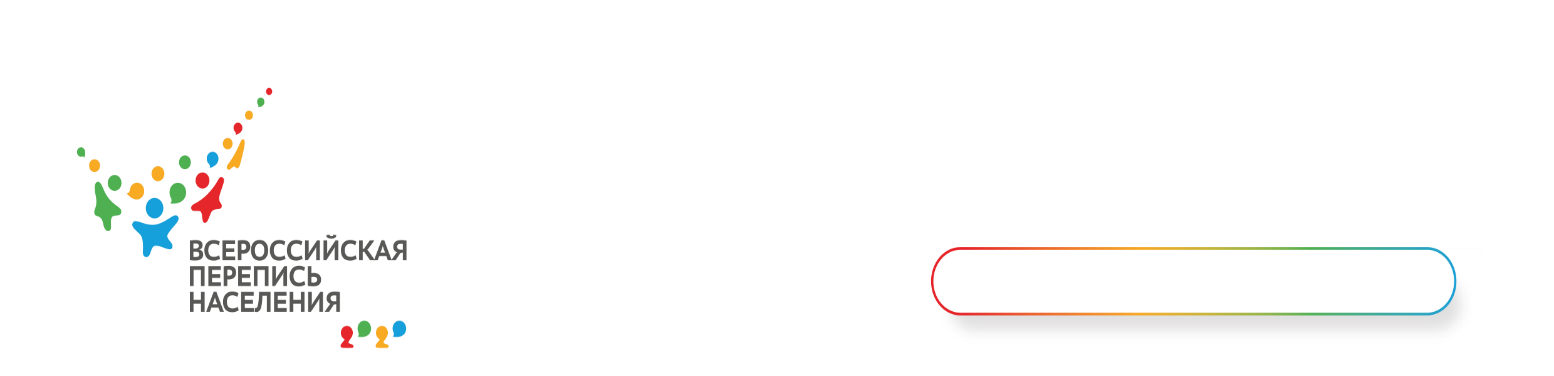 Пресс-релизКак сохранить анонимность личности в цифровой реальности?Такую возможность открывает жителям России участие в первой цифровой переписи населения страны, которая пройдет в этом году. Злоумышленники могут даже не пытаться похитить собранную во время переписи населения информацию о гражданах – им это не удастся. И вот почему.Особенность предстоящей цифровой переписи – данные будут поступать в Росстат напрямую от населения через портал Госуслуг и с планшетов переписчиков, заполняющих листы со слов респондентов.При этом, ни реквизиты паспорта, ни размер дохода, ни номер телефона респондента в переписных листах не указываются. Необходимости в таких данных для задач переписи просто нет. Для статистики нужна лишь привязка ответов к определенной территории – счетному участку, где проходит опрос. Поэтому в каждый планшет будет «вшита» актуальная база адресов, по которым пойдет переписчик. Для самостоятельной переписи на портале Госуслуг гражданам достаточно совершить стандартный вход в личный кабинет с помощью единой защищенной системы аутентификации (ЕСИА). Это позволит избежать двойного заполнения переписного листа. Но сами персональные данные к нему не привязываются, а информация передается в зашифрованном виде. «Цифровые инструменты позволяют быстрее получать и обрабатывать информацию и дают дополнительную защиту от возможных ошибок и неточностей. Они качественно меняют эффективность данных переписи для принимаемых в стране решений. Поэтому мы используем достаточно мощные средства защиты данных, взломостойкое шифрование. Но главная мера защиты заключается в том, что к результатам переписи не привязываются никакие персональные данные - они отсекаются в момент передачи заполненных электронных переписных листов», – отмечает Павел Малков, глава Росстата.Одно из главных новшеств предстоящей переписи – использование многомерной BI-системы («Население»), которая позволит Росстату контролировать ход переписи онлайн до масштаба счетного участка, а в дальнейшем станет общедоступной площадкой для получения данных переписи всем пользователям статистической информации. Чувашстат, ВПН-2020